      БОЙОРОК                                             РАСПОРЯЖЕНИЕ01 октябрь 2019  йыл                № 34           01 октября  2019 годаО назначении ответственного лицаза направление сведений о лицах, уволенных в связи с утратой доверия     В целях реализации Ч.Ч.1,2 ст. 15 Федерального закона от 25.12.2008 № 273-ФЗ «О противодействии коррупции», во исполнение Постановления Правительства Российской Федерации от 05.03.2018 года № 228 «О реестре лиц, уволенных в связи с утратой доверия»1. Назначить Имамутдинову  Ильзиду  Миннирафилевну -  управляющего  делами сельского поселения Мутабашевский  сельсовет, ответственным лицом за направление в высший исполнительный орган государственной власти Республики Башкортостан сведений о лицах, к которым было применено взыскание в виде увольнения (освобождения от должности) в связи с утратой доверия за совершение коррупционного правонарушения в соответствии с Положением о реестре лиц, уволенных в связи с утратой доверия.     2. Настоящее решение обнародовать на информационном стенде администрации сельского поселения Мутабашевский сельсовет и разместить на  официальном сайте  сельского поселения Мутабашевский  сельсовет  в сети «Интернет» www.mutabash04sp.ru 3. Контроль за исполнением настоящего распоряжения оставляю за собой.Глава сельского поселения Мутабашевский сельсовет муниципального района Аскинский район Республики БашкортостанИ.М. ХусаеновБАШҠОРТОСТАН РЕСПУБЛИКАҺЫАСҠЫН  РАЙОНЫ   МУНИЦИПАЛЬ РАЙОНЫНЫҢ МОТАБАШ АУЫЛ  СОВЕТЫ АУЫЛ  БИЛӘМӘҺЕ ХӘКИМИӘТЕ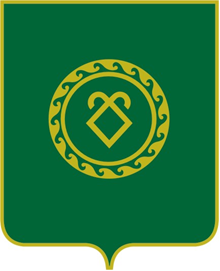               АДМИНИСТРАЦИЯСЕЛЬСКОГО ПОСЕЛЕНИЯМУТАБАШЕВСКИЙ СЕЛЬСОВЕТМУНИЦИПАЛЬНОГО РАЙОНААСКИНСКИЙ РАЙОНРЕСПУБЛИКИ  БАШКОРТОСТАН